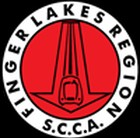 October 5, 2021 General Membership Meeting – 15 members were present. Held at Jeremiah’s TavernThe meeting was brought to order at 7:35 pm.	Mary Hartman has T-Shirts	Barb Lissow reported that she did not have anything to report. Is working on a banquet for 2021.Financial Report – We lost a lot of money on the “Fun One”. Bills are paid.Road Racing – RunOffs severely impacted our turn out for The Fun One. For 2022, it will be moved back 1 week after SVRA. We had 130 entries at the Fun one. We did put out a call for volunteers without any response.	Out of 40 drivers, only 10 were going to the RunOffs/Barb Lissow spoke about how this is a global problem for all road racing including but not limited to IMSA, The RunOffs and NASCAR.	WGI employees work well with us.The president of SCCA flagged at the RunOffs and was not aware that the flaggers were not paid. This triggered a lot of discussion. Several regions are paying flaggersT&S reports that the decoder for the timing system needs to be replaced. We can actually get a new one at the old price. Limited time offers. Tim O’Brien handled T&SRunOffs – FLR was well represented at the Runoffs this year. Mark McAllister came in 19thin F production. Chris Ciufo came in 29 in a 70+ car field. His dad Dave came in 55th.  Fran McAllister commented that Jason LaManna did a fantastic job.And there were stories!The Super Tour (FLR’s turn) is June 3-5, 2022. The Fun one will be September 17-18, 2022Solo – Solo actually had a good year. The truck is emptied out and waiting to be towed to Rochester to get it looked at. It has electrical problems. Solo needs to replace the display for their timing system. Cones ordered have not arrived. 1st person is not communicating. Is National out of the cone business? Let Charlie know – Get quotes.Nationals were held in September. There were 6 or 7 FLR members competing. The weekend after was the last points event. This past weekend was also a points event and banquet.Road Rally - Question was asked if Road Rally is using “Square” for entry fees. Charlie will check with Jamie.Rally season is just beginning. Planning for a novice/Fun Rally/ School in November.  1/9/2022 will be the first Winter Rally for the series. We are planning an invitation only rally for Halloween – not for novices!	STPR – STPR was held as a 1-day regional 9/18. It occurred on Waste Management property and Rattler Road. 		Alan explained the history of why it was a regional. (Couldn’t get the permits.) And there were stories!		2022 Dates are 9/16 to 9/17Elections – Meridith reported that Elizabeth is the only known person. We also need to get another Assistant RE as Myles has not been seen for a long time. 2 members at large are due to be voted upon too! Jim has a line on 1 person.FLR needs better communications. We have to get the word out about where we are competing and when to non-members and members alike. We also need to advertise our meetings better.We will try Jeremiah’s again next meeting.Meeting adjourned 8:21 pmNext meeting is a BoD meeting in November, General membership meeting in December.Respectfully SubmittedMeridith Croucher, Secretary